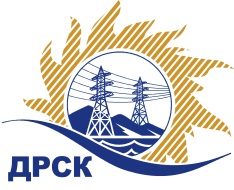 Акционерное Общество«Дальневосточная распределительная сетевая  компания»Протокол № 187/УКС-ВПЗаседания закупочной комиссии по выбору победителя по открытому запросу цен на право заключения договора на выполнение работ «Разработка проекта планировки территории (проект межевания в составе проекта планировки) «Реконструкция ВЛ -35 кВ «Михайловка –Поярково» Михайловский район, Амурская обл.»СПОСОБ И ПРЕДМЕТ ЗАКУПКИ: Открытый запрос цен «Разработка проекта планировки территории (проект межевания в составе проекта планировки) «Реконструкция ВЛ -35 кВ «Михайловка –Поярково» Михайловский район, Амурская обл.»,   закупка 2001 р. 2.1.1  ГКПЗ 2016ПРИСУТСТВОВАЛИ: члены постоянно действующей Закупочной комиссии АО «ДРСК»  2-го уровня.ВОПРОСЫ, ВЫНОСИМЫЕ НА РАССМОТРЕНИЕ ЗАКУПОЧНОЙ КОМИССИИ: О  рассмотрении результатов оценки заявок Участников.Об отклонении заявки ООО "АТЛАС" Об отклонении заявки ООО "ПМК Сибири"Об отклонении заявки ООО "БИРОБИДЖАНСКОЕ ЗЕМЛЕУСТРОИТЕЛЬНОЕ ПРЕДПРИЯТИЕ"О признании заявок соответствующими условиям Документации о закупкеОб итоговой ранжировке заявокО выборе победителя открытого запроса цен.РЕШИЛИ:По вопросу № 1Признать объем полученной информации достаточным для принятия решения.Принять цены, полученные на процедуре вскрытия конвертов с заявками участников.По вопросу № 2Отклонить заявку Участника ООО "Атлас " от дальнейшего рассмотрения как несоответствующую требованиям основании  п. 2.5.1 Документации о закупке.По вопросу № 3Отклонить заявку Участника ООО "ПМК Сибири" от дальнейшего рассмотрения как несоответствующую требованиям основании  п. 2.5.1 Документации о закупке.По вопросу № 4Отклонить заявку Участника ООО "БИРОБИДЖАНСКОЕ ЗЕМЛЕУСТРОИТЕЛЬНОЕ ПРЕДПРИЯТИЕ" от дальнейшего рассмотрения как несоответствующую требованиям основании  п. 2.5.1 Документации о закупке.По вопросу № 5Признать заявки ООО "РосГСК" (690035, Приморский край, г. Владивосток, ул. Калинина, д. 49 "А", офис 404), ООО "Астэра" (675000, Россия, Амурская область, г. Благовещенск, ул. Амурская, д. 146, оф.1), ООО "КИ-Партнер" (680028, Россия, Хабаровский край, г. Хабаровск, ул. Серышева, д. 22, оф. 316),  ООО "ИНПЭС" (630007, г. Новосибирск, ул. Коммунистическая, д. 35, офис 416)  соответствующими условиям Документации о закупке и принять их к дальнейшему рассмотрению.По вопросу № 6Утвердить итоговую ранжировку заявок:По вопросу № 7Признать победителем открытого запроса цен  «Разработка проекта планировки территории (проект межевания в составе проекта планировки) «Реконструкция ВЛ -35 кВ «Михайловка – Поярково» Михайловский район, Амурская обл.» участника, занявшего первое место в итоговой ранжировке по степени предпочтительности для Заказчика ООО "РосГСК" (690035, Приморский край, г. Владивосток, ул. Калинина, д. 49 "А", офис 404)  на условиях: стоимость заявки 1 050 000,00 руб. без учета НДС (1 239 000,00 руб. с учетом НДС). Срок выполнения работ: с момента заключения договора – не позднее 6 (шести) месяцев с момента заключения договора. Условия оплаты: расчет за выполненные работы в течение 30 календарных дней с момента подписания акта сдачи-приемки выполненных работ. Гарантийные обязательства: гарантия на работы составляет 36 месяцев с момента подписания акта выполненных работ.Исп. Коротаева Т.В.(4162)397-205Благовещенск ЕИС № 31604468005«20» января  2017 г.№Наименование участника и его адресСтоимость заявки на участие в запросе цен1ООО "РосГСК" (690035, Приморский край, г. Владивосток, ул. Калинина, д. 49 "А", офис 404)1 050 000,00 руб. без учета НДС 1 239 000,00 руб. с учетом НДС 2ООО "Астэра" (675000, Россия, Амурская область, г. Благовещенск, ул. Амурская, д. 146, оф.1)1 091 668,68 руб. без учета НДС (НДС не облагается)3ООО "КИ-Партнер" (680028, Россия, Хабаровский край, г. Хабаровск, ул. Серышева, д. 22, оф. 316)1 200 000,00 руб. без учета НДС (НДС не облагается)4ООО "БИРОБИДЖАНСКОЕ ЗЕМЛЕУСТРОИТЕЛЬНОЕ ПРЕДПРИЯТИЕ" (679000, Россия, Еврейская автономная область, г. Биробиджан, ул. Постышева, д. 1, корп. А)1 500 000,00 руб. без учета НДС (НДС не облагается)5ООО "ИНПЭС" (630007, г. Новосибирск, ул. Коммунистическая, д. 35, офис 416)2 425 930,40 руб. без учета НДС 2 862 597,87 руб. с учетом НДС 6ООО "АТЛАС" (680000, Россия, Хабаровский край, г. Хабаровск, ул. Кочнева, д. 1 А, кв. 36)4 350 000,00 руб. без учета НДС (НДС не облагается)7ООО "ПМК Сибири" (660032, Красноярский край, г. Красноярск, ул. Белинского, д. 5, 3 этаж )4 500 000,00 руб. без учета НДС 5 310 000,00 руб. с учетом НДС Основания для отклоненияУчастник не подтвердил документально последнюю ценовую ставку, сделанную на Торговой площадке Системы www.b2b-energo.ru, что не соответствует п. 2.3.1.4  и пп 2.4 раздела 7 Документации о закупке, в которых установлено следующее требование: «Итоговая стоимость заявки в сканированных документах указывается в строгом соответствии с последним по времени ценовым предложением, объявленным Участником в Системе b2b esv»Основания для отклонения1. У участника имеются вступившие в законную силу и не обжалованные судебные акты: дело № А33-3594/2016 на сумму 754,5 тыс.руб.; дело № А33-4011/2016 на сумму 760 тыс.руб.; дело № А33-4013/2016 на сумму 9 744,8 тыс.руб.; дело № А33-4027/2016 на сумму 5 400,00 тыс.руб.; дело № А33-4029/2016 на сумму 430 тыс.ру дело № А33-4030/2016 на сумму 1 550 тыс.руб.; дело № А33-4255/2016 на сумму 4 750 тыс.руб.; дело № А33-5418/2016 на сумму 1160 тыс.руб., что не соответствует требованиям подпункту «м» пункта 2.2.5.1. Документации о закупке2. Участник представил документы СРО, полис страхования на кадастровых инженеров с истекшим сроком действия, что не соответствует требованиям п. 6.4 Технического задания.3. В пунктах 1, 2 сметы участника занижен основной показатель объема работ (70 га вместо 128 га.), что не соответствует п. 1, 2 сметы заказчика.Основания для отклоненияУчастником не предоставлены сметные расчеты, что не соответствует требованиям пункт 7.3 Технического задания и п. 4.5 Документации о закупкеМесто в итоговой ранжировкеНаименование участника и его адресЦена заявки на участие в закупке, руб. без учета НДС1 местоООО "РосГСК" (690035, Приморский край, г. Владивосток, ул. Калинина, д. 49 "А", офис 404)1 050 000,002 местоООО "Астэра" (675000, Россия, Амурская область, г. Благовещенск, ул. Амурская, д. 146, оф.1)1 091 668,683 местоООО "КИ-Партнер" (680028, Россия, Хабаровский край, г. Хабаровск, ул. Серышева, д. 22, оф. 316)1 200 000,004 местоООО "ИНПЭС" (630007, г. Новосибирск, ул. Коммунистическая, д. 35, офис 416)2 425 930,40Ответственный секретарь Закупочной комиссии 2 уровня АО «ДРСК»______________________М.Г. Елисеева